1. Wasn’t / teaching the swimming lesson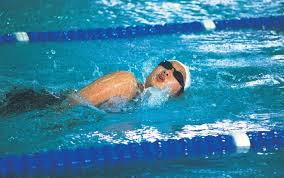 2. Didn’t / study in your room양식의 맨 위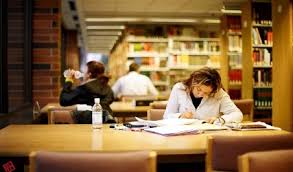 양식의 맨 위양식의 맨 위양식의 맨 위양식의 맨 위3. Aren’t / watching the monitor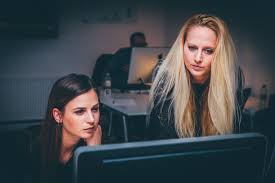 4. Isn’t / cat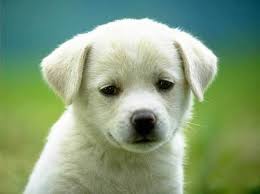 5. Isn’t / a sunrise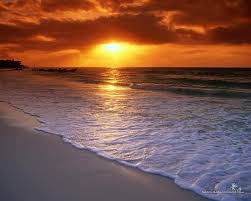 6. Wasn’t / blue 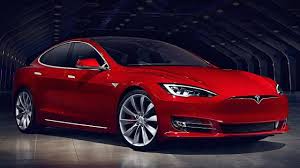 7. Doesn’t / look so yummy 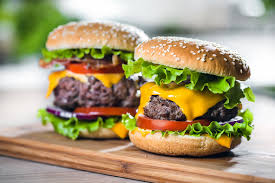 8. Aren’t / Two 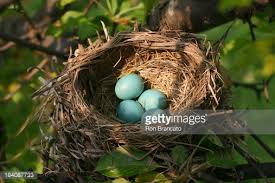 9. Haven’t / seen the rainbow 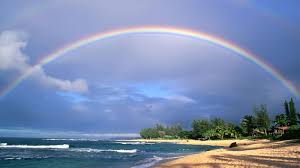 10. Isn’t / running in the grass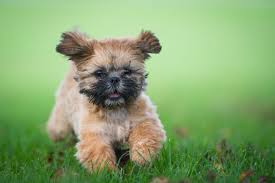 11. Aren’t / smiling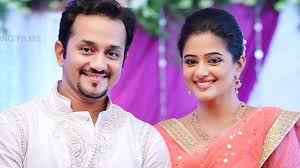 12. Don’t / go on a vacation 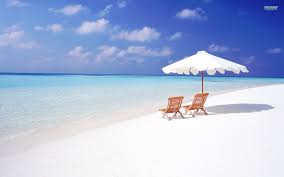 13. Won’t / eat the grass 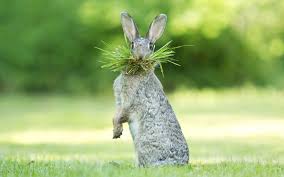 14. Doesn’t / look like rain 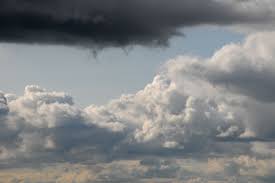 15. Don’t / have the same color’s eyes 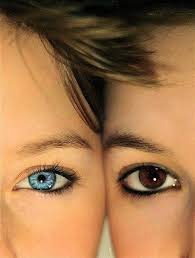 16. Weren’t / impressed 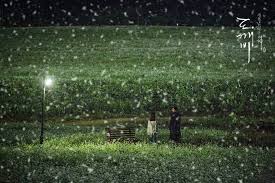 17. Didn’t / lose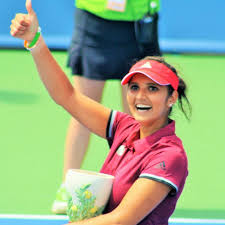 18. Aren’t / Indian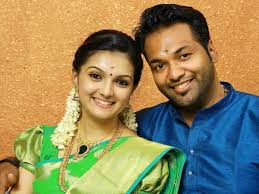 19. Aren’t / taking a picture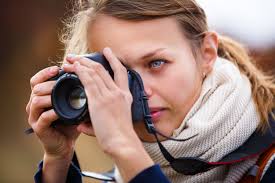 20. Didn’t / walk the dog yesterday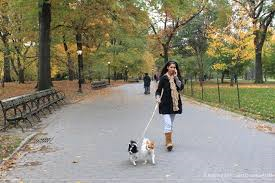 21. Won’t / take a walk tomorrow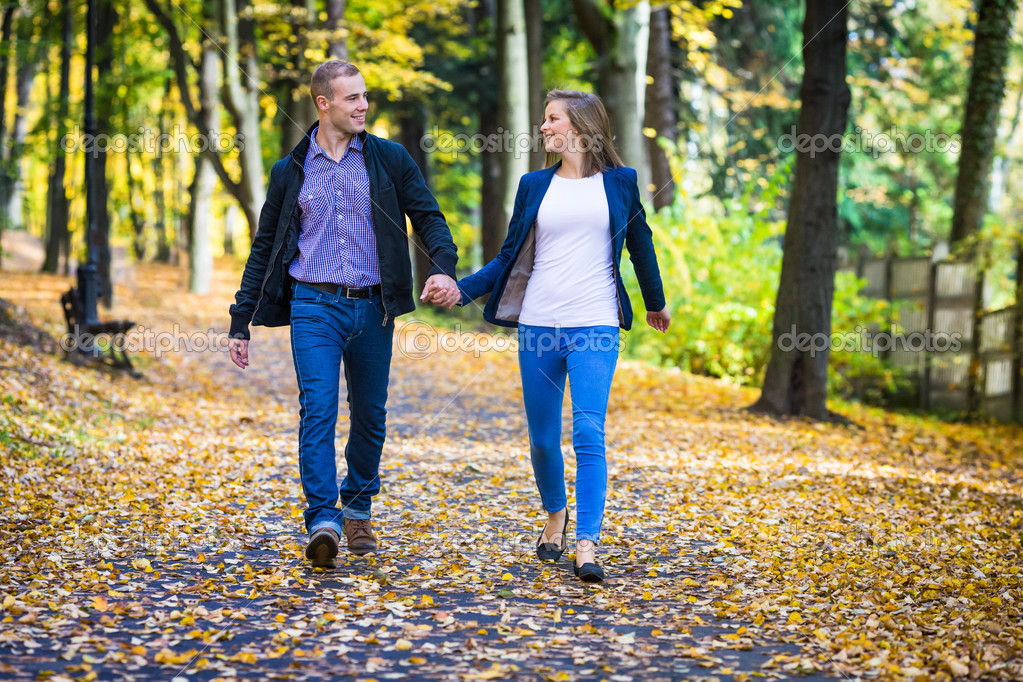 22. Doesn’t / play the violin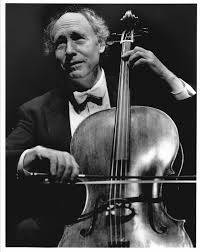 23. Isn’t / playing the piano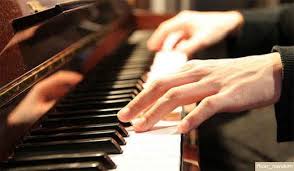 24. Didn’t / get on a bicycle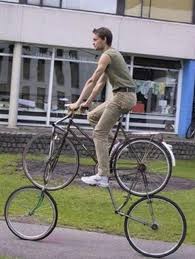 25. Won’t / read this weekend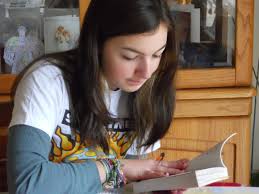 26. Doesn’t / work at the bank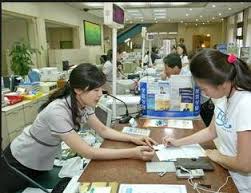 27. Wasn’t / so hot last summer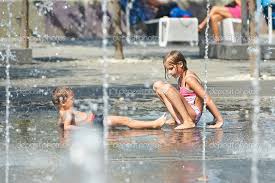 28. Doesn’t / look peaceful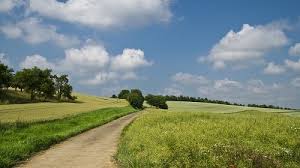 29. Won’t / have staff dinner tomorrow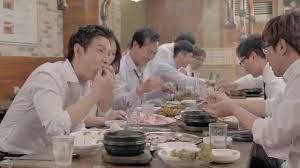 30. Didn’t / have a party 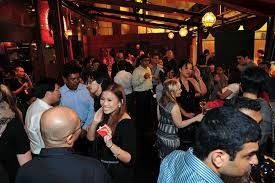 31. Didn’t / clean up the room last night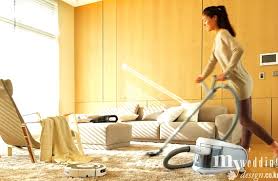 32. Isn’t / messy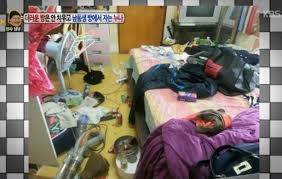 33. Doesn’t / want to be a chef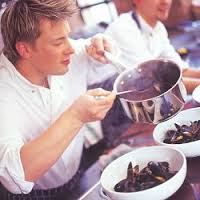 34. Didn’t / like Ramen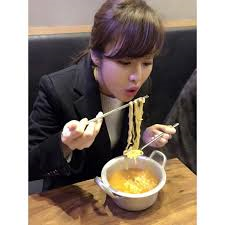 35. Didn’t / buy a new car 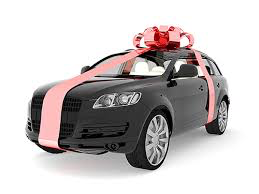 36. Weren’t / happy 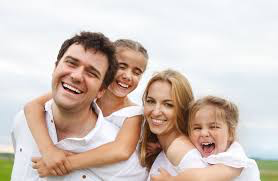 37. don’t / play baseball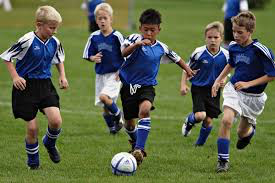 38. Don’t / have a dog? 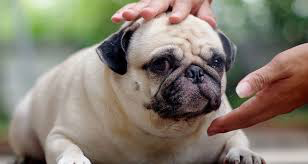 39. Wasn’t / crying 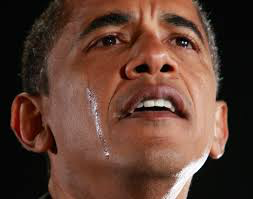 40. Isn’t / drinking a beer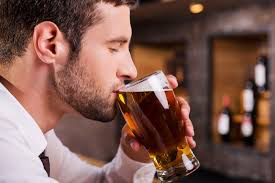 41. Doesn’t / look beautiful in this dress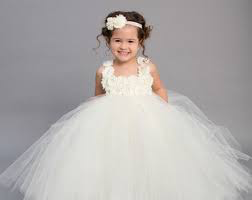 42. Didn’t / wait in line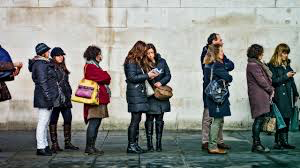 43. Aren’t / going to dance 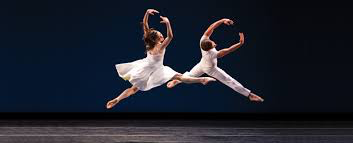 44. Weren’t / at the airport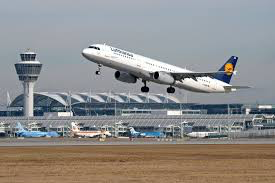 45. Weren’t / at the hospital 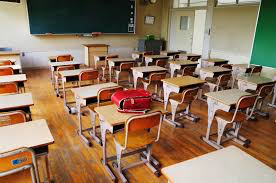 46. Doesn’t / eat Korean food 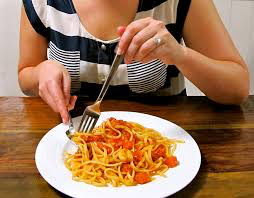 47. Don’t’ / in the class 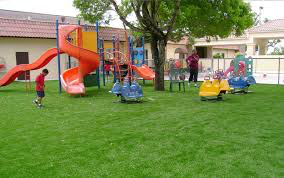 48. Aren’t / sad 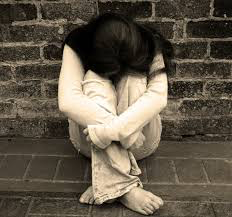 49. Didn’t / leave a room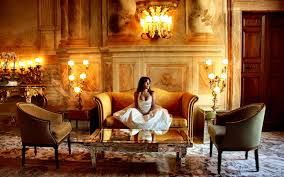 50. Aren’t / falling in love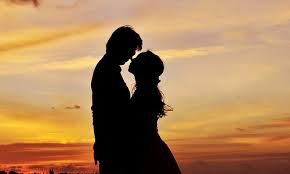 51. Didn’t / hug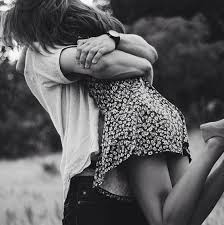 52. Didn’t / kiss 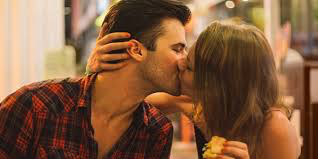 53. Weren’t / running yesterday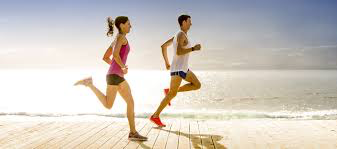 54. Didn’t / visit jeju island last year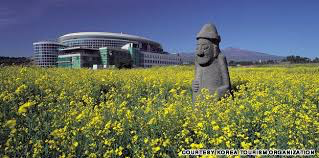 55. Aren’t / short 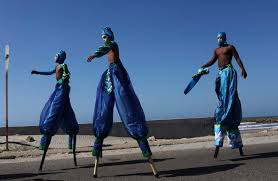 56. Didn’t / do homework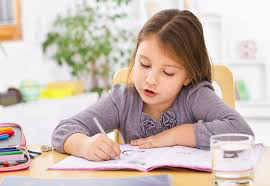 57. Doesn’t / take care of her mom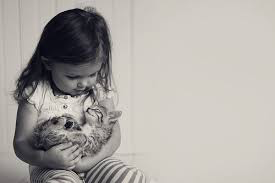 58. Didn’t / brush their teeth 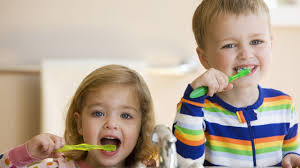 59. Doesn’t / speak Chinese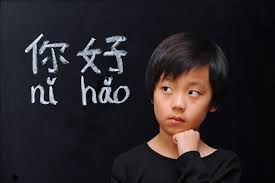 60. Didn’t / stay late last night 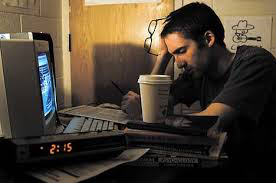 